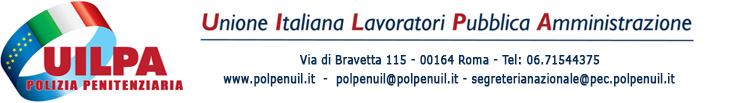 VERBALE CONGRESSUALE UILPA Polizia Penitenziaria TERRITORIALE DI 	 (a)Il giorno 	/ 	/2018 si è svolto il congresso territoriale UILPA Polizia Penitenziaria.E' stato eletto alla Presidenza 	voti a favore:	voti contrari:	voti astenuti:  	voti a favore:	voti contrari:	voti astenuti:  	Da regolare verifica risultano presenti n.             delegati corrispondenti a n.           voti congressualisu un totale di n.           voti.Dopo un dibattito sull'attività del sindacato, e delle Tesi Congressuali della UILPA si è proceduto agli adempimenti congressuali relativi alla elezione del Consiglio Territoriale (all. 1) del Collegio dei Revisori dei Conti, del segretario generale territoriale UILPA PP, della segreteria territoriale UILPA PP, del tesoriere territoriale UILPA PP, dei delegati al Congresso Regionale della UILPA PP (all.2), dei delegati al Congresso Nazionale della UILPA PP ed il Presidente secondo quanto previsto dall’art 23 dello Statuto.Il Consiglio Territoriale eletto risulta così composto (all. 1)voti a favore: 	voti contrari:	voti astenuti:  	Il Collegio dei Revisori dei Conti eletto risulta così composto:voti a favore: 	voti contrari:	voti astenuti:  	Sono stati eletti delegati al Congresso del Sindacato Regionale UILPA PP (all. 2):voti a favore: 	voti contrari:	voti astenuti:  	
Nel corso dei lavori il Consiglio Territoriale ha eletto Segretario Generale Territoriale: 
E’ stata inoltre eletta la Segreteria Territoriale che risulta così composta (art. 4 del regolamento di attuazione statuto UILPA:voti a favore: 	voti contrari:	voti astenuti:  	ed il Tesoriere Territoriale:voti a favore: 	voti contrari:	voti astenuti:  	Nel corso dei lavori il Consiglio Territoriale ha eletto il Presidente territoriale UILPA PP:voti a favore: 	voti contrari:	voti astenuti:  	Si allega l’elenco dei Coordinatori Provinciali di Amministrazione/Ente individuati secondo quanto previsto dall’art 20 dello Statuto (all. 5).voti a favore: 	voti contrari:	voti astenuti:  	 	lì 	/ 	/2018IL COMITATO ELETTORALE	IL PRESIDENTE1) 	2) 	3) 	Il presente verbale e suoi allegati sono redatti in 4 copie a cura del Presidente e dovanno essere trasmessi alla Segreteria Nazionale UILPA PP e alla Segreteria Regionale UILPA PP di riferimento.indicare la UILPA PP territoriale di riferimento.CONSIGLIO TERRITORIALE	ALLEGATO 1(art.3 del regolamento attuazione UILPA) 	 (b)indicare la UILPA PP territoriale di riferimento;UILPA PP TERRITORIALE DI	ALLEGATO 2 	(c)DELEGATI AL CONGRESSO REGIONALE UILPA Polizia Penitenziaria 	(d)DELEGA PIENA	(e)DELEGA PARZIALE	(e)indicare la UILPA PP territoriale di riferimento;indicare la UILPA PP regionale di riferimento;indicare valore della delega;SCHEDA DATI (p)    P) da compilare la presente scheda per ogni soggetto eletto come da verbale;N.B.: Tutti i campi sono obbligatori da compilare; Inserire gli incarichi come da verbale seguendo la guida incarichi UILPA PP in allegato. Compilare solo una scheda anagrafica anche se vengono ricoperte più incarichi.GUIDA INCARICHI UILPA Polizia PenitenziariaSEGRETARIO GENERALE TERRITORIALESEGRETARIO TERRITORIALETESORIERE TERRITORIALEPRESIDENTE TERRITORIALEREVISORE DEI CONTI TERRITORIALECOORDINATORE PROVINCIALEDELEGATO CONGRESSUALE REGIONALE UILPA PPDELEGATI AL CONGRESSO NAZIONALE UILPA Polizia PenitenziariaIl Comitato ElettoraleIl Comitato verifica poteri112233TITOLARISUPPLENTI123COGNOME E NOME SEDE SERVIZIO SERVIZIOCOGNOME E NOME                  SEDE SERVIZIOCOGNOME E NOME                          SEDE SERVIZIOCOGNOME E NOME                            SEDE SERVIZIOCOGNOME E NOMECOGNOME E NOME13623733843954064174284394410451146124713481449155016511752185319542055215622572358245925602661276228632964306531663267336834693570TITOLARISUPPLENTI123456789101112131415161718TITOLARISUPPLENTI1COGNOMENOMECODICE FISCALESESSO- MASCHIO- FEMMINACELLULAREE-MAILUILPA REGIONALE DIUILPA TERRITORIALE DISEDE DI SERVIZIOINCARICO 1INCARICO 2INCARICO 3INCARICO 4INCARICO 5INCARICO 6INCARICO 7INCARICO 8INCARICO 9